22 понедельникТема « Раскрытие скобок»Раскрой скобки2(х – 5);3(8 + а);5(4 – 6у);10(2в – 1);4(3 +3х – у);6(5а – 2в + 10);8(3х +а – 4).Для повторения. 7(3 – 5х) = 73 - 75х =21 – 35х23 вторникТема «Площадь прямоугольника»1.Найдите площадь прямоугольника, если а = 18 см, а в = 21 см.2. Найдите сторону прямоугольника, если его площадь равна314,1 , а другая сторона равна 9 см.3. Найдите площадь прямоугольника, если одна сторона равна 24,3 см, а другая сторона на 9,3 см меньше, чем первая.Для повторения. S = ab, где S-площадь, а a,b- стороны.23 вторникТема «Площадь прямоугольника»1.Найдите площадь прямоугольника, если а = 18 см, а в = 21 см.2. Найдите сторону прямоугольника, если его площадь равна314,1 , а другая сторона равна 9 см.3. Найдите площадь прямоугольника, если одна сторона равна 24,3 см, а другая сторона на 9,3 см меньше, чем первая.Для повторения. S = ab, где S-площадь, а a,b- стороны.24 средаПроверь себяЗаполни пропуски так, чтобы в ответе каждого примера получилась 1000.2346 - …= 10009789 : 3 - …=1000… + 768 = 10005 23,8 + … =100013 + 169 + … + 461 + 76 =100010 000 000 : … =1000… + 0,01 … = 100025 четвергТема « Выделение целой части из неправильной дроби»Выдели целую часть из дробей: Для повторения.Чтобы выделить целую часть из неправильной дроби, нужно числитель разделить на знаменатель «уголком», частное –это целая часть, остаток – это числитель дроби, а знаменатель остается прежним. 26 пятницаРазвивай математическое мышлениеВо дворе находятся кролики и куры, у них всего 5 голов и 14 лап. Узнай, сколько кроликов и кур во дворе.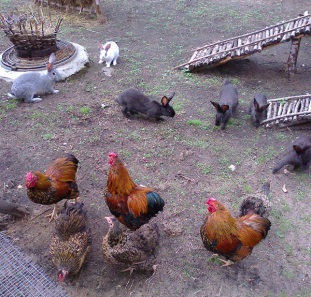 26 пятницаРазвивай математическое мышлениеВо дворе находятся кролики и куры, у них всего 5 голов и 14 лап. Узнай, сколько кроликов и кур во дворе.27 субботаТема « Развитие зрительного восприятия»Найди глазами все числа от одного до тридцати по порядку. Сделай несколько попыток, каждый раз засекай время и следи,  улучшатся ли твои результаты. Предложи попробовать родителям или друзьям, для сравнения.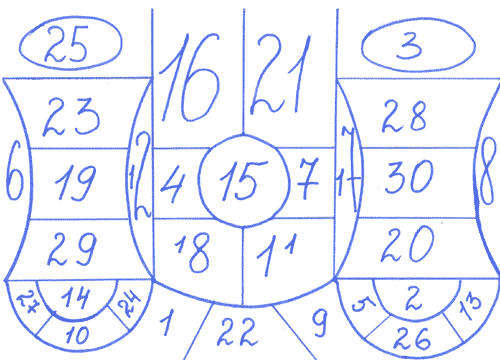 27 субботаТема « Развитие зрительного восприятия»Найди глазами все числа от одного до тридцати по порядку. Сделай несколько попыток, каждый раз засекай время и следи,  улучшатся ли твои результаты. Предложи попробовать родителям или друзьям, для сравнения.28 воскресение.Отдыхай, но не скучай.Ученик заполнил таблицу по теме « Умножение и деление десятичных дробей на разрядную единицу». Проверь и оцени работу ученика. Запиши в свою тетрадь основные принципы умножения и деления на разрядную единицу.